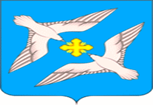 СОВЕТ ДЕПУТАТОВ МУНИЦИПАЛЬНОГО ОБРАЗОВАНИЯСЕЛЬСКОЕ  ПОСЕЛЕНИЕ «УСПЕНСКОЕ»РЖЕВСКОГО  РАЙОНА      ТВЕРСКОЙ ОБЛАСТИРЕШЕНИЕ13 .01.2022                                                                                                                        №  133 Об утверждении размера базовой ставкиарендной платы за 1 кв.м площади при сдаче в аренду недвижимого имущества,находящегося в муниципальной собственности муниципального образования сельское поселение «Успенское» Ржевского районаТверской области на 2022 годРуководствуясь Федеральным законом от 06.10.2003г № 131-ФЗ "Об общих принципах организации местного самоуправления в Российской Федерации", Уставом сельского поселения «Успенское» Совет депутатов сельского поселения «Успенское»                                                            Р Е Ш И Л :1.  Утвердить базовую ставку арендной платы за 1 кв. метр площади в месяц при    сдаче в аренду недвижимого имущества, находящегося в муниципальной собственности  муниципального образования сельское поселение «Успенское» Ржевского района Тверской области  с  01.01.2022 года – 165,00 рублей (сто шестьдесят пять рублей  00 копеек).     2. Настоящее Решение  подлежит обнародованию в установленном порядке и распространяет свои правоотношения с 01.01.2022 года     3. Признать утратившим силу Решение Совета  депутатов  № 100 от 28.12.2020 г. с 01.01.2022 годаГлава сельского поселения «Успенское»                                                          А.В.СвятойПредседатель Совета депутатовсельского поселения «Успенское» Ржевского  района  Тверской области		                                         В.В.СтаровойтовЭкономическое обоснование увеличения базовой ставки арендной платы за муниципальные нежилые помещенияПроцент индексации соответствует сложившемуся уровню инфляции – 4,41 %. Скорость изменения цен за год, то есть инфляция,  определяется величиной годового прироста цен в процентах и устанавливается по индексу потребительских цен. Индекс потребительских цен – это индекс, характеризующий изменение стоимости потребительской корзины товаров и услуг (в том числе услуг по передаче имущества в аренду). Инфляция (ИПЦ), прирост цен в среднем за 2021 г. – 4,41 %.Исходя из вышеизложенных расчетов, предлагается утвердить базовую ставку арендной платы на 2022 год в размере 165 руб/кв.м. (в 2020г – 153 руб/кв.м) (без учета НДС).